VIRIKETOIMINTA VIIKOLLA 30MA	MIRKUN VIRIKETUNTI RUOKASALISSA KLO 13.30TI	MIRKUN MUSIIKKITUOKIO RUOKASALISSA KLO 10.30TO	ILOA IKKUNAN TAKAA KONSERTTI KLO 13.30 ALAKERRAN TAKAPIHALLA KONSERTTIA VOI KUUNNELLA VANHALAN PARVEKKEELLAPE	MIRKUN MUSIIKKITUOKIO ALASALISSA KLO 10.30PE	NuPsin TUOLIJUMPPA RUOKASALISSA KLO 10.00	( Helteellä jumppa peruuntuu )SU	KUUNNELLAAN JUMALANPALVELUSTA RUOKASALISSA 	SUORANA LÄHETYKSENÄ VIHDIN KIRKOSTA KLO 10.00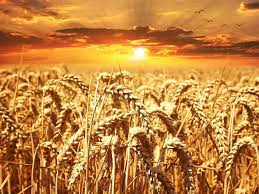 TERVETULOA MUKAAN TOIMINTAAN